İSKENDERUN TEKNİK ÜNİVERSİTESİ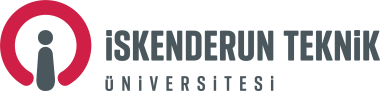 Lisansüstü Eğitim Enstitüsü MüdürlüğüTEZ ÖNERİSİ DEĞERLENDİRME FORMU (DOKTORA)ÖĞRENCİ BİLGİLERİ                 ------------------------------------------------------------------------------------------------------------------------------------------------------SINAV TUTANAĞITez İzleme Komitesi (TİK)  .……/……../20….  tarihinde toplanarak adı geçen öğrencinin tez önerisini incelemişve yapılan sözlü savunma sonrası aşağıdaki sonuca varılmıştır.     KABUL EDİLDİ       REDDEDİLDİ       ÖĞRENCİ SINAVA GİRMEDİ      DÜZELTME (1 AY)---------------------------------------------------------------------------------------------------------------------------------------------------------------LİSANSÜSTÜ EĞİTİM ENSTİTÜ MÜDÜRLÜĞÜNEYukarıda adı, soyadı verilen Anabilim Dalımız Doktora öğrencisinin Doktora Tez Önerisi ile ilgili Tez İzleme Komitesinin aldığı karar tutanak altına alınmıştır. Bilgilerinize saygıyla arz olunur.                                                                                                                                                                       Anabilim Dalı Başkanı-------------------------------------------------------------------------------------------------------------------------------------------------------------ENSTİTÜ YÖNETİM KURULU KARARI                     Karar No:                                               Tarih : ......./....../20...            UYGUNDUR                UYGUN DEĞİLDİR                                                                                                                                 Doç. Dr. Ersin BAHÇECİ                                                                                                                                      Enstitü Müdürü Açıklama:* Tez adı ile tez konusu kapsamlı olarak değişiyorsa, Tez Konusu Belirleme Formu (Form 4) yeniden düzenlenecek ve bu forma eklenecektir.1. Yeterlik sınavını başarı ile tamamlayan öğrenci, en geç altı ay içinde yapacağı araştırmanın amacını, yöntemini ve çalışma planını kapsayan tez önerisini tez izleme komitesi önünde sözlü olarak savunur. Öğrenci, söz konusu öneri ile ilgili yazılı bir raporu sözlü savunmadan en az 15 gün önce komite üyelerine sunar (Bk. İSTE LEE Y. Madde 40).2. Yapılacak araştırmanın amacı, yöntemi ve çalışma planını kapsayan ve 5 sayfayı aşmayan tez önerisi raporu bu forma eklenmelidir.3.Tez izleme komitesi, öğrencinin sunduğu tez önerisinin kabul, düzeltme veya reddine salt çoğunlukla karar verir. Düzeltme için bir ay süre verilir. İlgili ana bilim/ana sanat dalı başkanlığı tez izleme komitesinin kararını gerekçeleri ile birlikte tez önerisi savunmasını izleyen üç gün içinde enstitüye tutanakla bildirir (Bk. İSTE LEE Y. Madde 40).NumarasıAdı SoyadıAnabilim DalıDanışmanıYeterlik Sınav TarihiTez Adı (Form 4’e göre)Yeni Tez Adı (Değişiklik varsa)*1. Danışman2. Danışman (varsa)         Üye                Üye